Je soussigné(e)................................................................................ Demeurant .......................................................................................Agissant en qualité de      père                                          mère                                          tuteur Autorise ma fille / mon fils (rayer la mention inexacte) mineur(e) nommé(e) ci-dessous : Nom: ....................................... Prénom : ..................................... Né(e) le : ........./........./……...........A participer à …la course/marche solidaire ………………………………………………………… qui se déroulera le 9/10/2021 Fait à : ..................……........... Le : …… /…… / …………….... Signature du Responsable Légal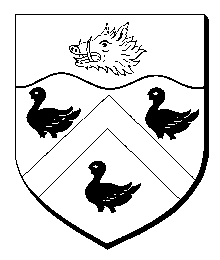 Départementde l’Essonne----Arrondissementde Palaiseau----Canton deBrétigny-sur-Orge----République Française______Mairie de Marolles-en-Hurepoix______AUtorisation parentale pour la course du 9/10/2021 dans le cadre d’octobre rose